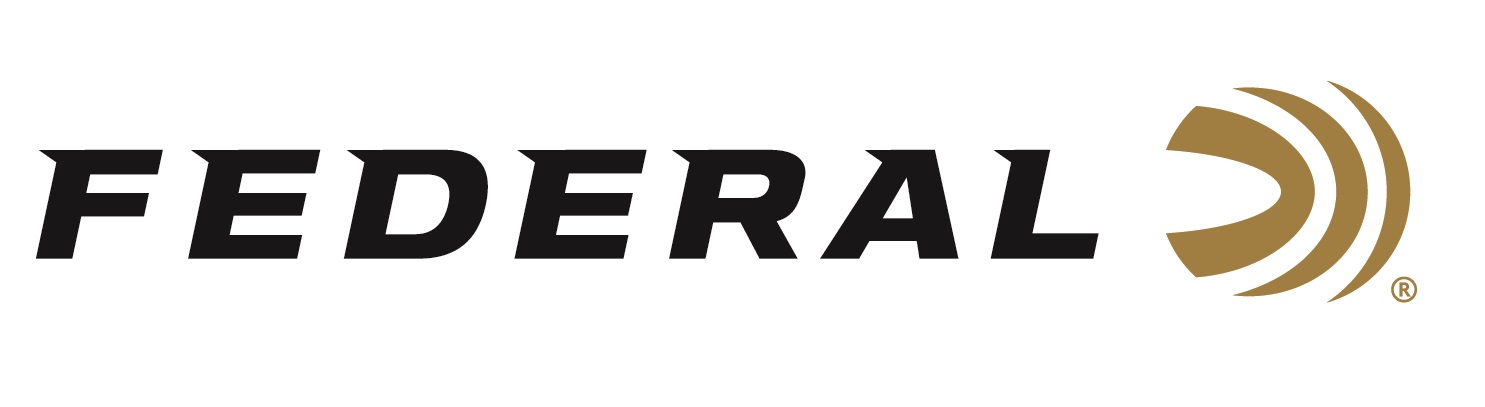 FOR IMMEDIATE RELEASE 		 		 Federal’s FireStick Gains Approval in 27th State, 
Teams with the Congressional Sportsmen’s FoundationANOKA, Minnesota – April 18, 2024 – Muzzleloader hunters in Wisconsin can now use Federal’s revolutionary FireStick system when hunting the designated statewide muzzleloader season in 2024. Consumers will also see a new affiliation with the Congressional Sportsmen’s Foundation (CSF) on FireStick products as it continues to grow in popularity and use among muzzleloader enthusiasts nationwide.On March 14, 2024, Governor Tony Evers (D) signed the legislation into law making Wisconsin the twenty-seventh state to legalize Federal’s Firestick ignition system technology. Federal’s FireStick is a patented muzzleloading propellant system that is safer, more consistent, and easier to use when compared to traditional 209 inline muzzleloader systems. The primary benefit of the FireStick is best-in-class safety, followed by convenience, consistent accuracy, ease of cleaning, and simplicity of use. Learn more at: FireStick (federalpremium.com).“This is an important milestone for our FireStick product line,” said Vice President of Product Management Jesse Whiteside. “More than half of the United States have now legalized this revolutionary muzzleloader ignition system. And for Wisconsin—where more than 6,800 deer were harvested with a muzzleloader in 2023—the FireStick will undoubtedly make the experience for late-season whitetail hunters better all-around.”Hunters will also see a new affiliation with the Congressional Sportsmen’s Foundation, who was instrumental in the legislative process to authorize the new FireStick in Wisconsin, and in many states prior. The bill was championed by a Co-Chair and many members of the Wisconsin Legislative Sportsmen’s Caucus that CSF supports, and CSF actively engaged to keep the bill moving through the process, including through formal testimony in support. This partnership will bring more awareness to this important organization and support its dedication to protecting and enhancing the way of life of hunters, anglers, recreational shooters, and trappers across the nation. “We are happy to partner with the CSF on Federal Premium FireStick lineup,” said Federal’s Jason Nash, V.P. of Marketing. “This type of partnership falls in line with our  commitment to more than forty organizations that support, grow, and protect the hunting and shooting heritage.”“Being able to expand hunting accessibility is one of CSF’s priorities and we are pleased to see this legislation cross the finish line for the 670,000 hunters in The Badger State,” said CSF’s President and CEO, Jeff Crane.  “The development of this technology is vital to the continuation of our outdoor traditions, and we are proud to stand beside Federal Ammunition to support the continued efforts in advancing legislation like this in other states.”Federal ammunition can be found at dealers nationwide and online. For more information on all products from Federal, visit www.federalpremium.com. Press Release Contact: JJ ReichSenior Manager – Press RelationsE-mail: Ammunition@tkghunt.comAbout Federal AmmunitionFederal, headquartered in Anoka, MN, is an ammunition brand of The Kinetic Group. From humble beginnings nestled among the lakes and woods of Minnesota, Federal Ammunition has evolved into one of the world's largest producers of sporting ammunition. Beginning in 1922, founding president, Charles L. Horn, paved the way for our success. Today, Federal carries on Horn's vision for quality products and service with the next generation of outdoorsmen and women. We maintain our position as experts in the science of ammunition production. Every day we manufacture products to enhance our customers' shooting experience while partnering with the conservation organizations that protect and support our outdoor heritage. We offer thousands of options in our Federal Premium and Federal® lines-it's what makes us the most complete ammunition company in the business and provides our customers with a choice no matter their pursuit.